            :АРАР                                                                  ПОСТАНОВЛЕНИЕ« 11 » май 2016 йыл                       № 22                     « 11 »  мая 2016 года«Об утверждении схемы расположения земельного участка»В соответствии с Земельным кодексом Российской Федерации от 25.10.2001 г. за № 136-ФЗ, Федеральным законом от 18.06.2001 г. № 78-ФЗ «О землеустройстве», Федеральным законом «О введении в действие Земельного кодекса Российской Федерации» от 25.10.01 г. за № 137-ФЗ, Федеральным законом «О государственном кадастре недвижимости» от 24 июля . № 221-ФЗ, Федеральным законом «О введении в действие Градостроительного кодекса Российской Федерации» № 191-ФЗ от 29.12.2004 г., Администрация муниципального района Баймакский район Республики Башкортостан постановляет:1. Утвердить схему расположения земельного участка 02:06:180701:150:ЗУ1, расположенного по адресу: Республика Башкортостан, Баймакский район, Мерясовский с/с, с. Мерясово, ул. С. Юлаева, д. 3/1, площадью 712 кв.м., относящегося к категории земель населенных пунктов, с разрешенным использованием «для ведения личного подсобного хозяйства» жилая территориальная зона.2. Землепользователям внести изменения в государственный кадастр недвижимости.Глава СПМерясовский сельсовет							Т.М.Хафизова                                           БАШ?ОРТОСТАН РЕСПУБЛИКА№ЫБАЙМА? РАЙОНЫ МУНИЦИПАЛЬ  РАЙОНЫНЫ* МЕР2(АУЫЛ СОВЕТЫ АУЫЛ  БИЛ2М2№ЕХАКИМИ2ТЕ453660,Баш7ортостан Республика3ы, Байма7 районы, Мер29 ауылы, А.Игебаевурамы, 1                             Тел. 8(34751) 4-28-43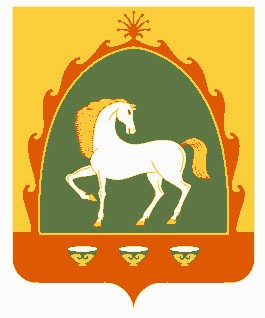 РЕСПУБЛИКА БАШКОРТОСТАНАДМИНИСТРАЦИЯСЕЛЬСКОГО ПОСЕЛЕНИЯ МЕРЯСОВСКИЙ СЕЛЬСОВЕТМУНИЦИПАЛЬНОГО РАЙОНАБАЙМАКСКИЙ РАЙОН                453660, Республика Башкортостан,                 Баймакский  район, с.Мерясово, ул.А.Игибаева,1Тел. 8(34751)4-28-43